SEQUÊNCIA DIDÁTICA: FAMÍLIAATIVIDADE 01 – LÍNGUA PORTUGUESA  03 a 07/08Dando continuidade à nossa Sequência Didática sobre a Família, no caderno de Língua Portuguesa deverá copiar a regrinha sobre a acentuação gráfica. No texto A Família do Marcelo haviam várias palavrinhas acentuadas como: (café, história, avô, mãe, família, avó, ...) Então, vimos que a acentuação é usada em diferentes palavras, assim como os sinais de pontuação. Copie cada sinal de acentuação no seu caderno. Caso não tenha material para recortar, pode escrever.ACENTUAÇÃO GRÁFICAAs regras de acentuação gráfica foram criadas para, por meio da escrita, orientar a pronúncia correta das palavras quanto à sílaba tônica. Vamos conhecer alguns sinais de acentuação utilizados em muitas palavras do nosso dia-a-dia:Vídeo 01: https://www.youtube.com/watch?v=mVrQ--Ofg7I vídeo 02: https://www.youtube.com/watch?v=r9MZtRpBLpoAGORA É A SUA VEZ! A atividade avaliativa que deverá fazer consiste em, procurar em jornais, revistas, livros, palavras que tenham os acentos indicados na tabela abaixo. Se não tiver material para recorte, pode escrever. Para cada sinal recorte ou escreva 5(cinco) palavras. Todas as atividades devem ser feitas no caderno de Língua Portuguesa. Leia as palavras, em seguida escreva ao lado o tipo de acento que possui:Ex: sílabas= ACENTO AGUDONumere a 2ª coluna de acordo com a 1ª:Com atenção, leia e complete os espaços com as palavras do quadro:Boné – vovó (´) acento __________________ Ele abre o som das vogais é e ó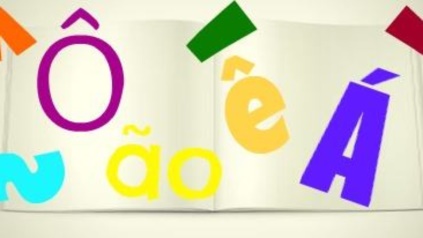 Você – vovô (^) acento ____________________Ele fecha o som das vogais ê e ôPorção – caçula (ç) _______________________Usada no c antes de a – o – u.Bolha d’água – galinha d’angola (‘) ___________________Indicando que uma letra foi retirada.Mamãe – irmão (~) ____________________Usado para indicar a nasalização das vogais.BOA SEMANA!_______________________________________________________________________________________Escola Municipal de Educação Básica Augustinho Marcon.Catanduvas, agosto de 2020.Diretora: Tatiana Bittencourt Menegat. Assessora Técnica Pedagógica: Maristela Borella Baraúna.Assessora Técnica Administrativa: Margarete Petter Dutra.Professora: ALEXANDRA VIEIRA DOS SANTOS.4º ano  01 e 02Olá Meus Queridos Alunos(as)!Mais uma semana iremos trabalhar em casa. Nesta semana vamos fazer uma atividade de Língua Portuguesa, sobre acentuação. Faça bem caprichado a atividade avaliativa e depois mande as fotos para a professora. Vamos lá então! Até porque logo, logo vamos estar na escola. Vamos trabalhar mais um pouquinho em casa!Beijos com muita saudade!   Fiquem em casa! Se cuidem!ACENTO AGUDO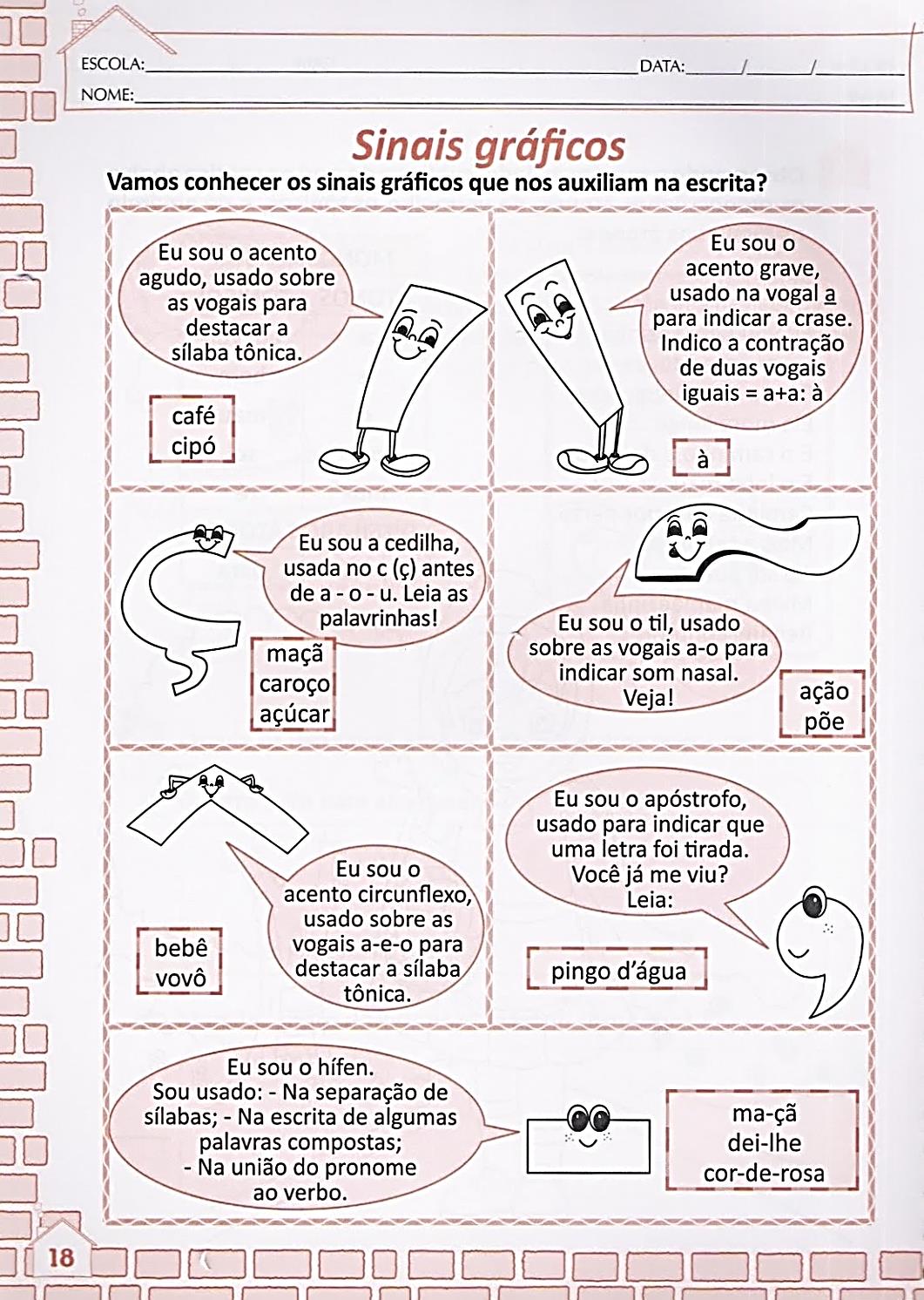 ACENTO GRAVE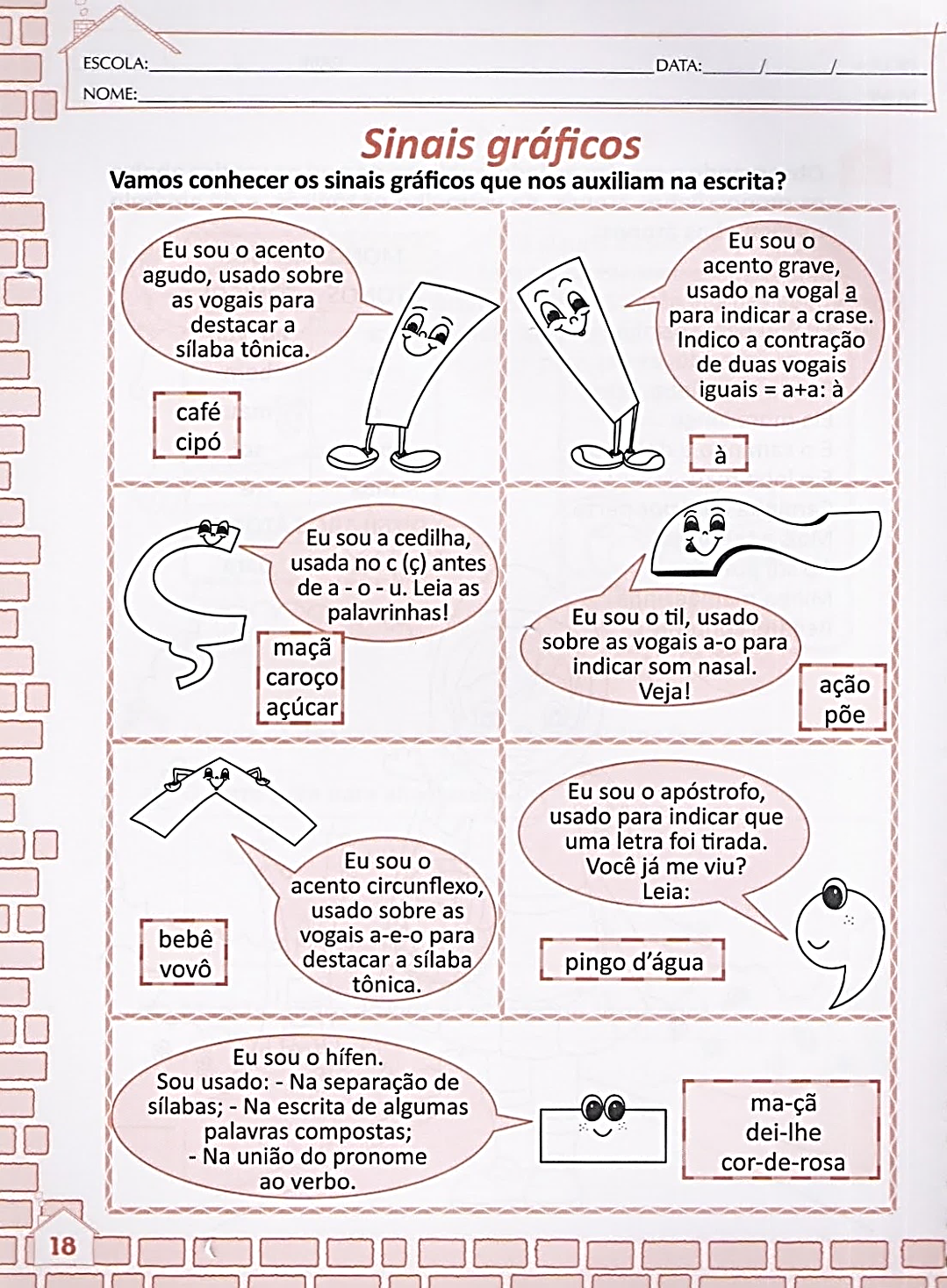 CEDILHA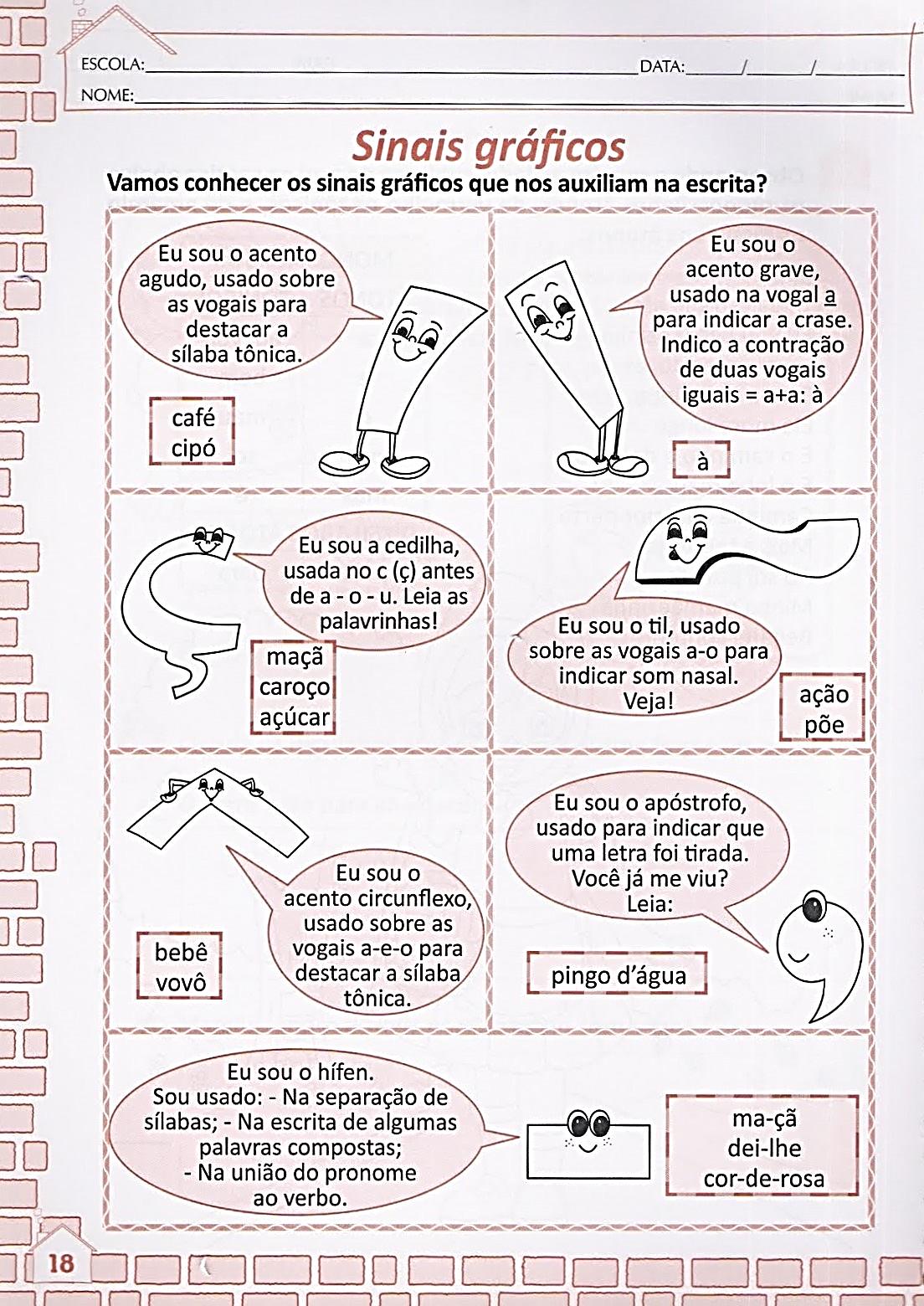 TILACENTO CIRCUNFLEXO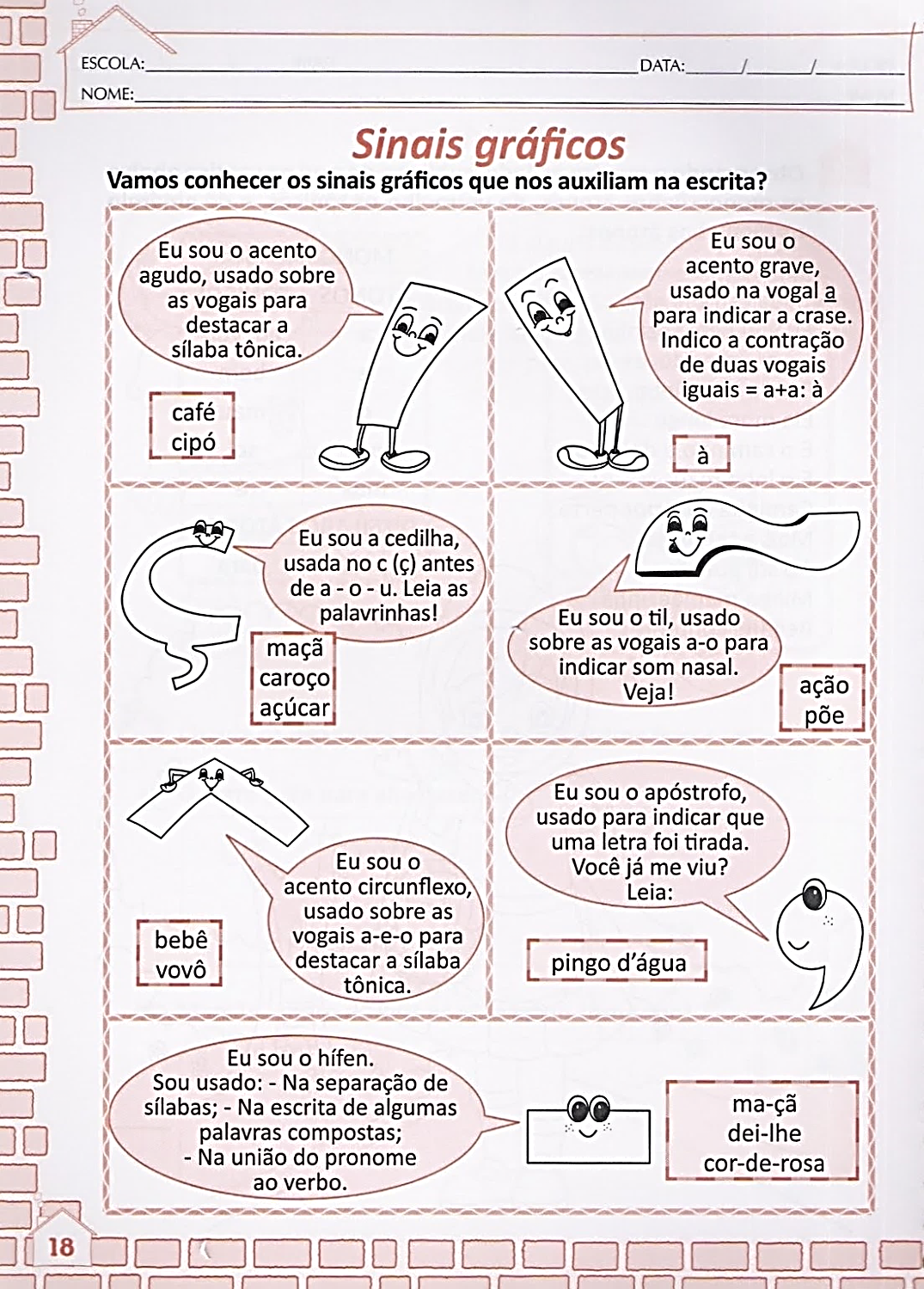 APÓSTROFO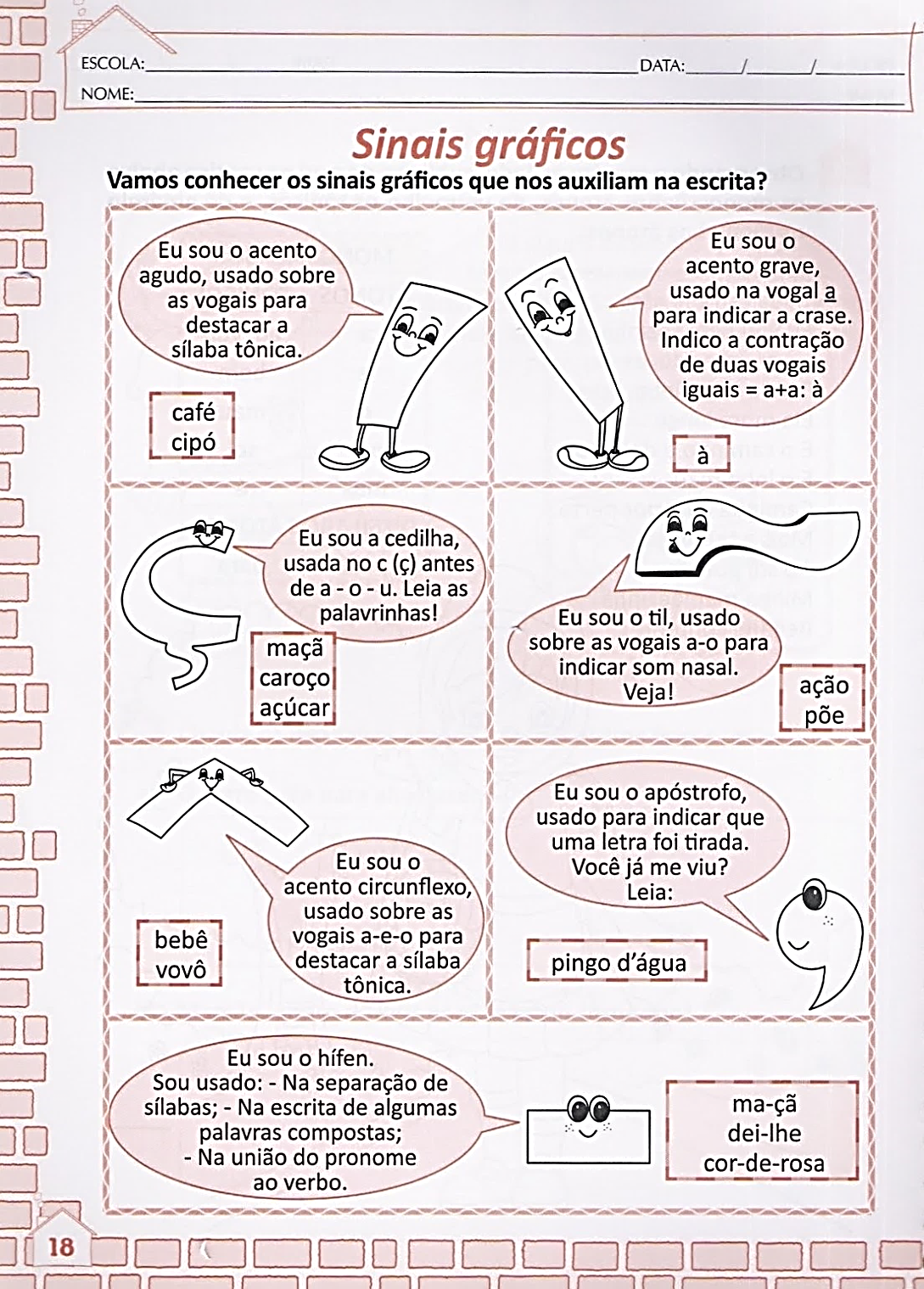 HÍFEMHÍFEMHÍFEM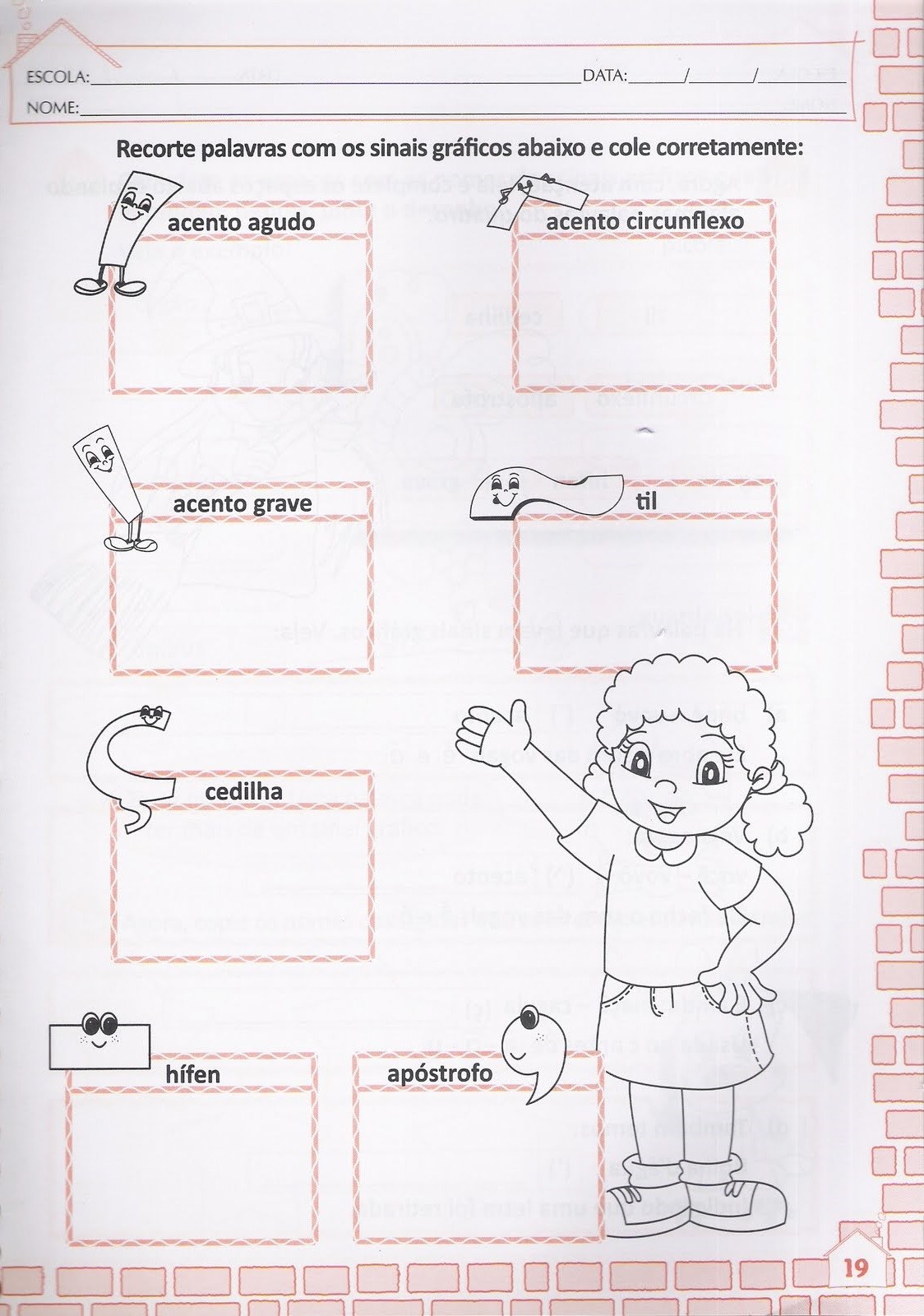 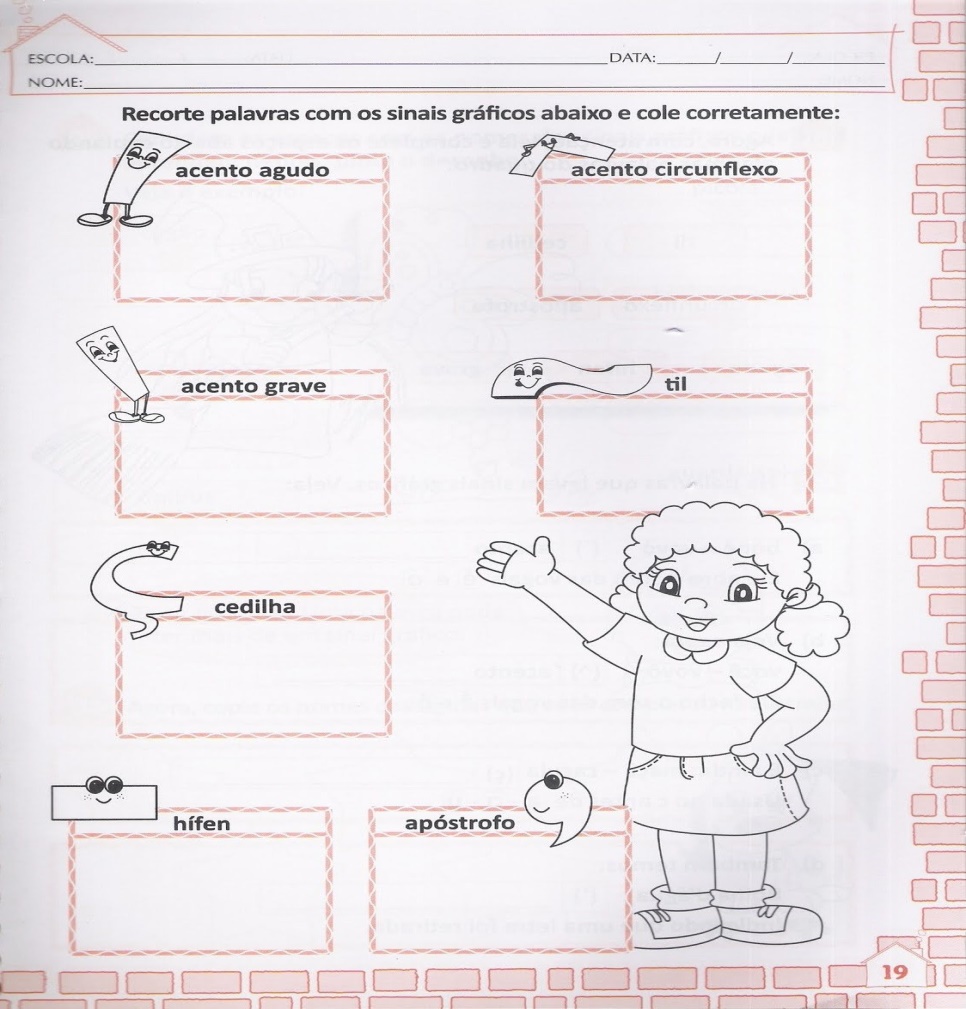 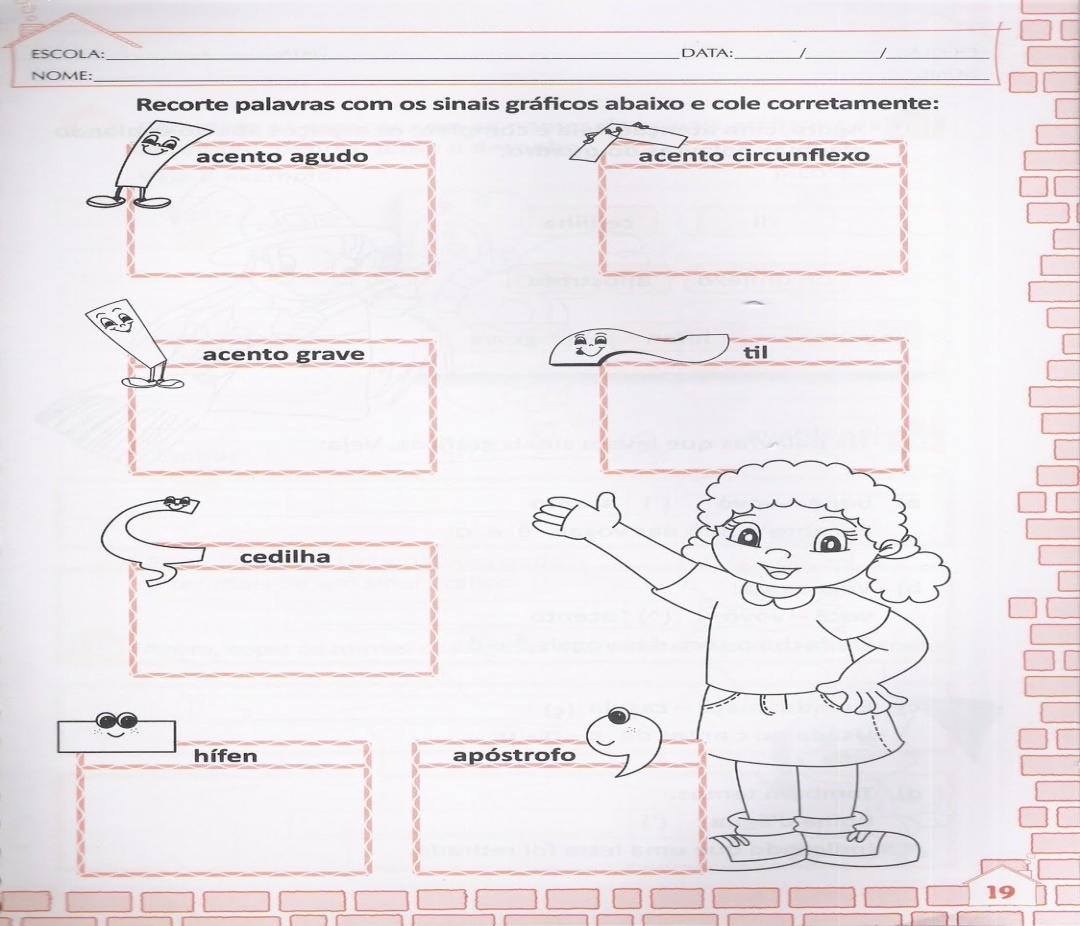 Período =Irmãos=Crianças=Arco-íris=Irmã=Implicâncias=Céu=Então=Também=Atrás=Às=Queda d’água=Acento agudo(   ) copo d’água, bolha d’águaAcento grave(   ) avô, três, vocêAcento circunflexo(   ) João, mãe, irmã, porção, entãoTil(   ) família, avó, só, éCedilha(   ) meio-dia, pão-duro, beija-flor Apóstrofo(   ) porção, açude, caçula, cabeçaHífen(   ) às vezes, Ana vai à igrejacedilha – circunflexo – til – apóstrofo – agudo